                                                       CHANTEUSE   ©                                                            a Tom Larkin                                                         international thriller                                                                                                                    by                                                     Gerald Arthur Winter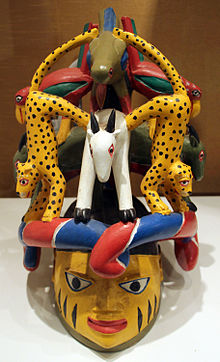                                            Episode Nine	CHAPTER 25 – THE MORNING AFTER                            Larkin sensed others gathered around him, but although he opened his              eyes, all he could see was a crimson swirl with a central yellow glow expanding.             He felt it must be sunrise, but he experienced an out-of-body sensation when              he saw an old stone fortress and gallows with six empty nooses silhouetted              against the red sky. From above, he witnessed the hanging of six bound and              hooded figures—the slam of the trap door, the snap of their necks, then the              sudden stillness of death. In the early morning breeze, the ropes creaked              against gallows with the dead weight from those who’d been executed.                           His view came from an upper window in the fortress where he saw              a navy blue flag with the words Port Royal in bright yellow script blowing              from a pole in the morning breeze. Above it flew the Union Jack.                          Turning to look inside the fortress, he saw a physician, a magistrate, 	and a weeping wife all wearing seventeenth century garb. They gathered   	at the bedside of a dying man with a graying beard. Larkin expected to see 	himself in the bed and was relieved to see another’s face. The physician 	woke the old man with a prod. The old man fluttered his glazed eyes open 	and coughed with phlegmatic wheeze as if he were drowning.	“Lord Governor Morgan,” the physician said, “I can do no more for	 you. I’m sorry but, within the hour—”	The magistrate interrupted the physician, “Some wish to pay you their 	last respects. Among them is a prisoner from the captured pirate ship. He’s old 	and will be hanged this morning.” Embarrassed, he whispered softly so the 	governor’s wife wouldn’t hear. “Your dark past is well known, Your Honor. 	This pirate refers to you as, ‘the king of all buccaneers.’”	The dying Morgan spoke in a hoarse whisper. “You know my stand 	on piracy. Even if I knew him, I’d not pardon him, not even with my dying 	breath. I shan’t dishonor the king.”	“But he asks a pardon, not for himself, Your Honor, but for a young 	woman, formerly a slave to the Spanish. She is a maroon from the Blue 	Mountains.”	“What woman is this?” Morgan tried to sit up, but lacked the strength.	 “She’s one of them,” the magistrate said.  “A dark-skinned wench,	and wretched as any man among them.” He whispered softly, adding, “She 	is eight months with child.”           	“Once I was the best among them,” Morgan rasped. “I used my strength             to rid these seas of Spanish galleons and to claim the island Jamaica for the            British crown. I stood trial for my crimes, but was pardoned by the king,             knighted for my loyalty, and appointed lord governor of this island.” Angry             and coughing, he growled, “How dare this wench think I could revert to my             past disgrace by freeing one of them now when I have this rare chance to             rid the world of two of them with a single noose—this despicable wench             and her evil spawn.”	“But Your Honor, the pirate said to show you these—that you would 	understand when you saw them.” He unrolled three sheets of parchment 	showing the royal seal of the King of England, Charles II.	Shocked, Morgan demanded, “What name does this wench go by?”	“Carmen Jasparre, Your Honor.”	Morgan’s wife turned her head to glare at her dying husband. 	The magistrate whispered so only the governor could hear, “The old 	pirate claims this woman is your daughter by Emanuella. He said to tell you—	remember Venezuela. If you condemn this unborn child, you’ll be killing your 	only heir, your grandchild.”	Morgan frowned as he looked at the three letters. He appealed to his 	bereaved but unyielding wife. “This happened so long ago, before I ever 	dreamed of becoming governor, and long before we met. I was Henry 	Morgan, King of all Pirates. Emanuella fought by my side. I knew she 	bore my child, but when I was appointed governor, I couldn’t return to 	her. Instead, I gave her these letters of marque granted to me by King 	Charles as a gesture of his gratitude.”	“What is the meaning of these letters?” she asked with a frown.	“They grant to me and my descendants unrestricted travel by sea 	and le roi le veut,  as the king wills it, each letter serves as a deed to property	which my descendants will own forever.”          	“You can’t give this harlot and her bastard this land!” she shrilled.	   “She is my sole heir. This land is rightfully hers.”                          “How could you, Henry? Hang her and be done with it!”               “My decree is a matter of honor, my dear wife. But these islands,             Las Tortugas, are worthless strips of mosquito-infested marsh. They are of             no value—except as a safe port for pirates on the run and in hiding.”	“What is your last wish then, Your Honor?” the magistrate asked.	“Let the record show that I pardoned, Carmen Jasparre, but only 	because she was with child, and I took pity on her. Show no evidence that 	she was my kin. Release her in the Blue Mountains, where she might find 	refuge in the jungle among her own kind, those untamed marauders the 	Spanish call maroons.”	“What if she and the child survive?” his wife asked with agitation.	“If this pirate wench is truly of my blood, her descendants will use 	these letters of marque to give them power and influence over the high 	seas.”	“What about these islands, Las Tortugas?” she demanded.	“They will be more of a curse than a gift. Surely over time, hurricanes 	will erode them into oblivion.”	In the courtyard below, British soldiers led the next six condemned 	pirates to the gallows with their hands bound behind their backs and hoods 	over their heads. The guards put nooses around the six, and they were hanged. 	Then the guards put nooses around the necks of six more, only to be stopped	by the magistrate as he went to one pirate among the group. He lifted the 	black hood covering her face, revealing a black woman’s defiant expression. 	Beautiful in Larkin’s mind, he saw the familiar face of—Chanteuse 	Rabelle.	“Carmen Jasparre, you are hereby pardoned by His Honor, Henry 	Morgan, Lord Governor of Jamaica. You will be released in the interior of 	this island, where you will be less likely to resume your pirating ways. 	Well, woman?  You ought to be thankful. What do you have to say for 	yourself?”	Her expression changed from defiance to glaring anger, then she 	spat in the magistrate’s face, shouting, “Curse His Honor! But long live 	Henry Morgan, King of the Pirates!”	As the sound of her defiance rang from the courtyard below and was 	joined in chorus by the remaining pirates to be hanged, the physician closed	Morgan’s eyes and pulled the sheet over his lifeless face.		The shrill of Carmen’s declaration faded into the trill of tropical birds 	in the Blue Mountains jungle at dusk. The magistrate helped Carmen dismount	from a horse. She was still bound until he released her from the chains and 	handed her the three letters of marque.	“My instructions from His Honor were to personally escort you here 	and remind you to keep these letters safe. Whenever you show them to an 	officer of His Majesty, you will be granted immunity and will answer to 	no higher authority than your own and the king.”	“My father mocks me, even in death,” she hissed. “What use will 	these letters ever be to me in the jungle? My mother, Emanuella, said they	are deeds to worthless islands.”	The magistrate grinned. “You’ll be lucky to survive. You thought	you’d lived a hard life on the high seas, but your mother’s people, these	maroons that make these mountains their habitat, are untamable savages.	But since they are of your breed, perhaps they will spare you and your 	unborn child, if such a thing as mercy exist in their black hearts..”	Reverting to innocence, Carmen pleaded, “I can’t read. Tell me 	exactly what these letters say? Where is my land?”	As he reached for the letters, she caught him off balance and 	knocked him to the ground, then grabbed the pistol from his belt and 	aimed it at his head.	“Don’t shoot!” he begged.  “I cannot tell you what they say if you	kill me.”                        “These letters will do me no good,” she said fiercely. “I’ll save them            for my child and descendants until one can read this language themselves            with no trickery from the likes of you English bastards. Then one of ours            will avenge our mother for our father’s rejection by taking what’s rightfully            ours.”             “Please, don’t kill me. I have a wife and children,” the magistrate             begged.            “Poor slob. There’s a thing or two I can teach these maroons about	 savagery. I won’t alert them with gunfire, but they’ll respect me when I 															deliver your head to them.” She reached for the machete strapped to the 	magistrate’s saddle.	Without ceremony, she beheaded him and took his valuables, along 	with the letters of marque. Putting her hand on her swollen belly,” she said, 	“Whether you be a boy or girl, you’ll take only the name Jasparre with 	respect for Emanuella, our first mother, our Maman-chere.”	She mounted the horse and rode into the dark, mountainous jungle, 	where shadows seemed to have eyes. She held the magistrate’s head in 	clear view as her offering of her new loyalty to the maroons. The last beam 	of setting sun gleamed off her gold incisor as Larkin’s view blurred . . . .           * * *  	Peter Quigley slowly came into focus as he covered Larkin’s naked  	body with a robe and said, “If I’d known you throw such wild parties, I’d have 	asked you to invite me, Tommy-boy.”	Chief Barnes peered at Larkin over Quigley’s shoulder. “Lucky for 	you Peter found you in time. Someone poisoned you with a mushroom tea, 	but Quigley made the call, and we gave you the antidote.”	“Psilocybin mushrooms, Tom,” Quigley explained. “Did you have  	wild dreams? Works like LSD, but can be brain damaging or lethal if 	overdosed.” 	Flashes of Vera strung out on peyote mushrooms in college confused	Larkin as he tried to stand. “Carmen Rabelle is alive and she tried to kill 	me.”	“Slow down, Tom. You need to take it easy,” Ludlow spoke with a	comforting tone. 	Larkin turned and saw him.	“Slowly, Tom,” Ludlow repeated. “What can we do?”	“Take a mold from this bite wound.” He showed them his wrist. 	“Match it with any dental records we can obtain on Carmen Rabelle and 	get the coroner’s report on her murder. It was her bite that gave me the 	psilocybin. She must’ve coated her teeth with it.”		“Sure, Tom,” Barnes said with concern. “We can do that.”  		“Quigs, get the handkerchief from my dresser with two lipstick	smears. One is from a teacup on the balcony the day I met Chanteuse. The 	other is from when Chanteuse kissed me at the front gate the same day. 	You’ll find a lipstick smear on a white towel in the bathroom, too. I need 	DNA matches on everything, even a saliva test from my wrist wound and 	a blood test from anything you find on my sheets.	“You wounded her?” Quigley asked with interest.	“No, but Chanteuse was a virgin before last night, and I don’t remember 	much.”	Barnes and Ludlow exchanged concerned looks, while Quigley’s eyes 	narrowed as he shook his head.                                  “You say, Chanteuse Rabelle tried to kill you?” Quigley asked.	“Not Chanteuse—her mother. Chanteuse is on our side. Major Witt 	will tell me this morning how to meet Jasparre for the exchange.” 	“I need a private word with you, Tom.” Barnes motioned for Quigley 	and Ludlow to leave them alone. “Agent Fredericks finally got back to me 	about your inquiry. Your buddy, Theo, was the snowbird with the Constabulary	cooperating with the drug cartel ten years ago. Major Witt is not your friend as 	he pretends to be.”	“That’s ancient history. I figured it was him, but I needed to keep him 	in sight. He holds the key to this bizarre connection between Chanteuse, her 	mother, and Guy Jasparre.” 	Barnes cautioned him, “That’s a long shot, Tom.”	“Don’t try to hold me back now, Tim.” As usual, Larkin tried to make	light of the impending danger with a distraction. “I can see that PI office in 	Manhattan clearly in my near future. Maybe a loft in Soho will draw an 	interesting clientele.”		“If you pull this off, Tom, I’d rather reinstate you, maybe as my foreign	office deputy chief.”		“Forget it. We have an agreement. After this, it’s solo for me as a PI 	with real money. Done deal.”		“Sure, if that’s what you want,” Barnes sighed, looking around the 	room. “What else do we need from this crime scene?”	“Carmen had a knife. If she left it behind, we need her fingerprints.”	“Bad news on that count,” Barnes said with a grimace.	“No knife?” Larkin asked. “I was sure she’d dropped it.”	“Quigley found the knife, Tom, but it was in your dog.”	“Bitch! That wasn’t necessary.” Setting his anger and grief aside, he 	tried to clear his mind. “Test the knife for prints and get a blood type from 	Missy’s teeth. Maybe she bit her killer in the struggle.” 		“What does this mean for Dawn’s chances?” Barnes asked with concern.	“As long as I know where to get the last two letters, no one will hurt 	Dawn. The prize is too great. What still remains the question, who’ll be left 	standing?” 	CHAPTER 26 – BAIT ‘N’ SWITCH	            At the Kingston office, Jim Riley paced as Larkin and Barnes 	explained the setup. 	           “Ambassador Smythe will have your head for letting Jasparre get to 	Richard Ludlow,” Riley said. “How could this happen? We’re all in a jam	with this fiasco. Christ, Tom, couldn’t you stop sniffing around Chanteuse 	long enough to watch out for Ludlow?”	“There’s nothing we can do now but go with Jasparre’s demands,” 	Barnes told him. “Tom has arranged the switch, the letters of marque for 	Consul Ludlow.”                        “With all due respect, Chief Barnes, how can we trust Tom any             longer?” Riley argued. “He’s making us play right into Jasparre’s hands            because he’s tied to Chanteuse at the hip. This is no protocol to execute a seize            and arrest. Not by my standards.                    “How you feel about Tom is your business, Jim,” Barnes returned. “He’s          been my man from the get-go, so listen to his plan.”                     Larkin explained: “I’ll wear a tracking monitor, because Major Witt            is the only one Jasparre will give the coordinates to for the exchange. At sea,            we must maintain radio silence for twelve hours on Theo’s skiff, The Sea           Bitch. My hunch is that we’ll meet Jasparre somewhere along the Cayman          Trench southeast of Little Cayman.”                     Unable to contain his anger, Riley balked. “How do we know you’ve          even got the damn letters? You can’t try to bluff Jasparre with Consul Ludlow’s          life on the line.”                      “I don’t have them, but I know where they are. If I had them, I’d be a            CIA target. Wouldn’t I, Jim?”          “Cool it! Both of you!” Barnes said. “I’m overseeing this case, and I 	don’t give a crap where the letters are. But if anything happens to them, we’ll	have nothing left to bargain with for Ludlow’s safe return.”	“We’ll cast off from Ocho Rios under radio silence,” Larkin continued. 	“I’ll obtain the letters and rendezvous with Jasparre at coordinates known only 	to Major Witt. The U.S. Coast Guard will intercept us in this general area along 	the Cayman Trench.” He pointed on the nautical chart. “That’s where I believe 	the exchange will take place, somewhere within that ten-mile radius.”                       “We couldn’t hope for better backup than Captain Harddacker of U.S.             Coast Guard cutter Flamboyance,” Barnes said. “I’ll be there with the FBI to             arrest Jasparre on the high seas with the charge of kidnapping a minor.”                      “I see you’ve been very busy in my absence,” Riley said to Larkin.              “Your plan seems well-thought out. Maybe too much so. Agent Paino will              be your first mate on Major Witt’s craft. With Franklin still unaccounted              for, who’s your choice for second mate?” 	“I want Peter Quigley from the High Commission, so we’ll serve the 	interests of Great Britain, Jamaica, and the United States.”	“Fine, Tom,” Barnes agreed. “We leave for Guantanamo in an hour, 	Jim. Captain Harddacker expects us aboard the Flamboyance by fifteen hundred	hours.”	“First I need to stop at the bank to cash my paycheck from last week,” 	Riley said.	“This takes priority over your Foreign Service Report, Jim,” Barnes 	said, taking control. “Have Mona cash your check, then she can meet you at 	the airport with your money.”	Riley shrugged without objection, since he was often too busy to go 	to the bank himself and trusted Mona, at least that much. He filled out a	deposit slip for his bank account and gave it to Mona.	“I’ll call Paino and finalize the details with Chief Barnes before Mona 	meets you at the airport, Jim,” Larkin said.	When Riley agreed and left, Larkin turned to Barnes and grinned.	“We’ve got the son of a bitch.” 	 Barnes sighed and shook his head. “I don’t want to know anything 	about that . . . not yet.” 	Larkin intercepted Mona leaving for the bank. Barnes watched from 	the office window as Larkin executed his plan with Mona in the parking lot. 	She shook her head at first, but Larkin handed her a set of keys, and she 	finally nodded, before slipping behind the wheel of his Porsche. Barnes	had seen enough to get the picture. Quid pro quo.	Mona admired the Porsche and put down the top, telling Larkin, 	“Chief Barnes has agreed to send a new company car to replace the defunct 	Battlewagon, since it disappeared in the quicksand. The new car has something 	with dual air bags as standard equipment, so you won’t break your stubborn 	neck when you stick it out too far. ”		“So after all you do care,” Larkin jested “Here’s another fair exchange. 	I’ll do the banking for Riley while you take the car for a trial run.”	She hesitated. “What are you up to now, Tom?” 	He shrugged. “Hey, if you don’t want to test the car—”	“I guess I can trust you with a few thousand dollars if you trust me with 	a car worth ninety grand.”	“I’ve got you covered, love. You can give the boss his money at the 	airport.” He gave her his own cash. “I’ll put Riley’s deposit receipt on his desk	for when he returns from his pleasure cruise with the U.S. Coast Guard. Oh, 	just in case they ask me, what’s his mother’s maiden name?” 		“Pierce.” she said, looking at him accusingly. “This won’t cost me my job, 	will it?” 		“No way, Babe. My job, maybe, but you’re fine. Enjoy the ride.” 	She peeled out from the parking lot, leaving Larkin in the dust.* * * 	At the bank, Larkin used the bank numbers he’d obtained from Riley’s 	files to transfer the one hundred grand from Riley’s Swiss bank account into 	Riley’s personal account. He hoped he’d stay alive long enough to see 	that final execution of justice.	CHAPTER 27 -- TURNABOUT				         		For three hours along Jamaica’s north shore, Major Witt’s sea skiff, 	The Sea Bitch, maintained radio silence. By sunset, the crew of Larkin, Paino, 	and Quigley were becoming edgy.	“This is a cruise to nowhere, Larkin,” Paino complained. “How about 	telling us where we’re headed to get these damn letters?”	“It’s not an unreasonable request, Tom,” Quigley agreed.	“They’re right, Tom,” Theo said. “It’s my skiff. The captain should 	always know where he’s going.”	“Not yet,” Larkin said, but having remained pensive and quiet for the 	first few hours, he suddenly shook his head. “Does the air smell strange to any 	of you? Was there any mention of a storm in the weather forecast before we set 	out?”                       Agitated, Theo said, “Nothing close as of yesterday, but I don’t like            being at sea without a radio and floating like driftwood for hours. Winds get            unpredictable in these waters this time of year. But my instructions were to            maintain radio silence until we’re contacted, so we have to play by Jasparre’s            damn rules if you hope to see your niece again Tom.”                       “Your niece?” Paino balked. “What’s he talking about? I thought            Jasparre had Consul Ludlow? Damn! I knew this plan was fucked up.”            Larkin shrugged. “So now you know, but it doesn’t change anything.”            “I’m sorry, Tom, I slipped up,” Theo said. “This waiting is getting to             me, too.”  	“We’ve still got to rescue a hostage in exchange for the letters. No 	one will destroy those last two letters before I get my niece back. You got	that?  No one!” Larkin pumped a round into his automatic rifle.	Quigley threw up his hands. “No need to heat the pot, Tom. I’m with 	you on this.” He clicked off the safety on his automatic pistol. “We’re all with 	you . . . right?”	Theo nodded. 		“OK, guys,” Paino said, staring at them in turn. “I’ll play your silly	little game for now, but when bullets start flying from the bad guys, it’s 	every man for himself.”	“Fine.” Larkin nodded. “Theo, head for the Rabelle mansion 	south of Green Island towards Negril.”         * * * 		Within an hour, the skiff anchored offshore from the Rabelle 	mansion. Theo received an all-clear signal from his nephew, Norman, 	by cell phone. Larkin rowed a dinghy to shore with Paino as his only	passenger. Theo and Quigley remained aboard The Sea Bitch and 	tracked them electronically from the cabin. 		Once inside the mansion, they used flashlights and went upstairs 	to the main bedroom.	With reluctance, Paino ascended the stairs behind Larkin. “This place 	gives me the creeps, like it’s haunted.”	“It is,” Larkin taunted. “So watch your back.”	In the bedroom, Larkin shone his flashlight on Carmen’s portrait, 	then he set down his rifle. He motioned to Paino. “Hold a light on Carmen’s	portrait while I look behind it.” He took it down from the wall where it 	left a dark rectangle where the paint hadn’t faded. He used a knife to	remove the backing. He stripped away the aged parchment of a letter and 	carefully unfolded it. 	Paino looked over his shoulder as Larkin read the letter: “This royal 	proclamation grants to Lord Governor Henry Morgan and his heirs, the island 	of Cayman Brac.” 	Larkin said to Paino standing behind him, “Henry Morgan’s bloodline	is linked to the Jasparre’s, but it doesn’t say why?” 	Larkin’s dream of Lord Governor Morgan’s deathbed remained in 	his subconscious, like a moth fluttering around an unobtainable light.                        “Who cares why?” Paino squawked, taking a step back and aiming his            automatic rifle at him. “Hand it over, Larkin. Now!”		“You’re wasting your time, Paino. Headquarters has enough evidence 	on you and Riley to put you away for a long time. Franklin was part of your 	scheme with the CIA, but apparently Jasparre made him a better offer. We’ve 	already got a lock on Riley’s Swiss bank account. Whatever percentage he 	promised you won’t matter now, you’ll both come up empty.”	“Fuck Riley! I can cut my own deal. I’ve got a British contact. Get 	the other letter and hand me that one, real easy.”	“That letter is all I’ve got to trade for my niece’s life.”	“Get real.” Paino laughed. “After all those months with a Jamaican 	posse, if she’s not dead already, she wishes she were. But where you’re 	going, that won’t matter. The agency thinks you’re the one making all the 	deals with the enemy. It’ll look like I killed you in self-defense, and I’ll 	still collect my finder’s fee from my Brit.”	“A finder’s fee?” Larkin asked with puzzlement. “To destroy the 	letters?”	“Hardly. They’ve got to be in mint condition, or he won’t pay.”	“Who won’t pay?”	Before Paino could answer, Zeena, the cook, burst from a wardrobe 	with a machete. Paino shot her in the head before she reached him. Larkin 	tried to take advantage of the distraction, but Paino was too alert. 	From the shadows, Franklin called, “Don’t move, Paino! I’ve got 	you covered!”	Paino went to shoot Franklin, but he saw a reflection of Maman-	chere in the mirror, and the distraction made him miss. Franklin shot him	through the head then stepped out from the shadows.	“Out of the pan and into the fire,” Larkin said, glaring at him.                        “He outgunned me with that rifle, Larkin. I had to shoot to kill. I            thought I saw Chanteuse a moment ago. Where is she?”	“Not Chanteuse, her mother. There’s a security setup with holographic	technology to make you think she’s here. It works with mirrors and lasers, just 	like her act at The Green Parrot Club.”	“I heard Paino’s confession,” Franklin said. “He and Riley had me 	convinced that you were working with Chanteuse to take control of the 	Cayman Islands and form an alliance with Cuba for drug smuggling and	money laundering worldwide. It was Riley’s idea to keep me in deep-cover 	just to follow you since you arrived in Jamaica.”                       “What happens, now, Georgie? Do we stroll into the fog like Raines              and Bogie?”            “I need you to clear me, to vouch for me with Headquarters that I 	shot Paino in self-defense and acted under Riley’s orders to pursue you. 	You need me, too.”            	“What for?” Larkin shrugged. “I’ve already got Riley right where 	I want him.”	“I’m another gun to help get your niece back. I overheard the 	coordinates for the exchange when I was on Owen Island. I can text 	ahead from here to your backup without Jasparre monitoring the 	message.”	Larkin agreed then removed the other letter from Simon’s portrait 	while Franklin called Barnes to give him the coordinates for the meeting 	at sea.	“What about Paino?” Franklin asked.	“He’s not going anywhere, Georgie. Let him rot.”                                                  (To be continued in the next issue)          